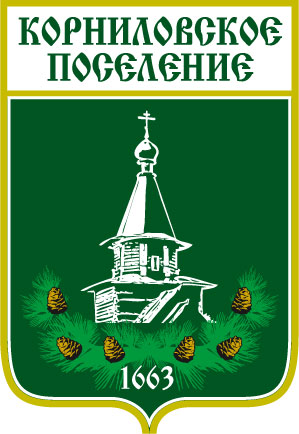 Администрация муниципального образования«Корниловское сельское поселение»_____________________________________________________________________________
ПОСТАНОВЛЕНИЕс. Корнилово                                                № 4                            от 16 января 2018 г.     Об утверждении порядка получения разрешения представителя нанимателя (работодателя) на участие на безвозмездной основе лиц, замещающих в Администрации Корниловского сельского поселения должности муниципальной службы, в управлении некоммерческой организацией (кроме политических партий), жилищным, жилищно-строительным, гаражными кооперативами, садоводческими, огородническими, дачными, потребительскими кооперативами, товариществами собственников недвижимости в качестве единоличного исполнительного органа или вхождения в состав их коллегиальных органов управленияВ соответствии с Федеральным законом от 2 марта 2007 года № 25-ФЗ «О муниципальной службе в Российской Федерации», руководствуясь Уставом (наименование муниципального образования),ПОСТАНОВЛЯЮ:1. Утвердить прилагаемый Порядок получения разрешения представителя нанимателя (работодателя) на участие на безвозмездной основе лиц, замещающих в Администрации Корниловского сельского поселения должности муниципальной службы, в управлении некоммерческой организацией (кроме политической партии), жилищным, жилищно-строительным, гаражным кооперативом, садоводческим, огородническим, дачным потребительским кооперативами, товариществами собственников недвижимости в качестве единоличного исполнительного органа или вхождение в состав их коллегиальных органов управления согласно приложению к настоящему постановлению. 2.  Настоящее постановление вступает в силу на следующий день после дня его официального опубликования.3. Управляющему делами Администрации Корниловского сельского поселения опубликовать настоящее постановление  в Информационном бюллетене и разместить на официальном сайте Корниловского сельского поселения  4. Контроль за исполнением настоящего постановления возложить 
на управляющего Делами Администрации  поселения.Глава поселения  ______________________ Г.М.ЛогвиновУТВЕРЖДЕНпостановлением Администрации Корниловского поселенияот16 января  2018 г. № 4Порядок получения разрешения представителя нанимателя (работодателя) на участие на безвозмездной основе лиц, замещающих в Администрации Корниловского сельского поселения должности муниципальной службы, в управлении общественными организациями (кроме политических партий), жилищными, жилищно-строительными, гаражными кооперативами, садоводческими, огородническими, дачными потребительскими  кооперативами, товариществами собственников недвижимости в качестве единоличного исполнительного органа или вхождения в состав их коллегиальных органов управления1. Настоящий Порядок определяет процедуру получения разрешения Главы Администрации Корниловского сельского поселения (далее - представитель нанимателя) на участие на безвозмездной основе лиц, замещающих в Администрации Корниловского сельского поселения должности муниципальной службы (далее - муниципальный служащий), в управлении некоммерческой организацией (кроме политической партии), жилищным, жилищно-строительным, гаражным кооперативом, садоводческим, огородническим, дачным потребительским кооперативом, товариществом собственников недвижимости в качестве единоличного исполнительного органа или вхождение в состав их коллегиальных органов управления (далее - управление некоммерческой организацией).2. До начала осуществления деятельности по управлению некоммерческой организацией муниципальный служащий, изъявивший желание участвовать на безвозмездной основе в управлении некоммерческой организацией, представляет в Администрацию Корниловского сельского поселения письменное ходатайство по форме согласно приложению 1 к настоящему Порядку.3. Прием, регистрация, учет и хранение ходатайств осуществляются Управляющим Делами, уполномоченным на совершение указанных действий    в соответствии с действующим законодательством и муниципальными правовыми актами  Корниловского сельского поселения. Ходатайство регистрируется в день поступления в журнале, который ведется по форме согласно приложению 2 к настоящему Порядку.Листы журнала должны быть пронумерованы, прошиты и скреплены печатью Администрации Корниловского сельского поселения.4. Управляющий Делами  передает ходатайство представителю нанимателя в течение одного рабочего дня со дня регистрации ходатайства.5. Представитель нанимателя в течение трех рабочих дней со дня получения ходатайства принимает одно из следующих решений:1) удовлетворить ходатайство при отсутствии у муниципального служащего конфликта интересов или возможности возникновения конфликта интересов у муниципального служащего при его участии в управлении некоммерческой организацией;2) отказать в удовлетворении ходатайства в случае наличия конфликта интересов или возможности возникновения конфликта интересов у муниципального служащего при его участии в управлении некоммерческой организацией.6. Решение представителя нанимателя оформляется в виде резолюции на ходатайстве.7. Представитель нанимателя передает ходатайство Управляющему Делами в течение срока, указанного в пункте 5 настоящего Порядка. 8. Управляющий Делами вносит запись о принятом представителем нанимателя решении в журнал, предусмотренный пунктом 3 настоящего Порядка в течение срока, указанного в пункте 5 настоящего Порядка.9. Управляющий Делами в течение двух рабочих дней со дня получения ходатайства вручает муниципальному служащему копию ходатайства под роспись с проставлением даты вручения в журнале, предусмотренном пунктом 3 настоящего Порядка. В указанный срок не включаются периоды отпусков муниципального служащего, его служебных командировок, периоды его временной нетрудоспособности.10. Оригинал ходатайства помещается в личное дело муниципального служащего.Приложение 1к Порядку получения разрешения представителя нанимателя (работодателя) на участие на безвозмездной основе лиц, замещающих в Администрации Корниловского сельского поселения должности муниципальной службы, в управлении некоммерческой организацией (кроме политической партии), жилищным, жилищно-строительным, гаражным кооперативом, садоводческим, огородническим, дачным потребительским  кооперативами, товариществами собственников недвижимости в качестве единоличного исполнительного органа или вхождение в состав их коллегиальных органов управления    Главе Корниловского сельского поселения                                   _______________________________(фамилия, инициалы)                                      от____________________________________________________________(фамилия, имя, отчество (последнее при наличии), замещаемая должность)Ходатайствоо разрешении на участие на безвозмездной основе в управлении некоммерческой организацией (кроме политической партии), жилищным, жилищно-строительным, гаражным кооперативом, садоводческим, огородническим, дачным потребительским кооперативом, товариществом собственников недвижимости в качестве единоличного исполнительного органа или вхождение в состав их коллегиальных органов управления В  соответствии с пунктом 3 части 1 статьи 14 Федерального закона от  2 марта 2017 года  № 25-ФЗ «О муниципальной службе в Российской Федерации» уведомляю  Вас  о  том,  что  я намерен с ___ _______ 20__ года участвовать  на  безвозмездной  основе в управлении в качестве единоличного исполнительного  органа  (или  войти в состав их коллегиального (ых) органа (ов) управления) ________________________________________________________________.(указать наименование, юридический адрес, идентификационный номер налогоплательщика -    некоммерческой организации).Прошу   Вас   разрешить  мне  участвовать  на  безвозмездной  основе  в управлении  указанной  некоммерческой  организацией в качестве единоличного исполнительного  органа или войти в состав их коллегиального(ых) органа(ов) управления  (нужное  подчеркнуть).  Безвозмездное участие в деятельности по управлению данной организацией____________________________________________________(обоснование    необходимости    участия    в   управлении   некоммерческой организацией)__ _________ 20__ г.            _____________   _______________________                                                        (подпись)      (расшифровка подписи)Приложение 2к Порядку получения разрешения представителя нанимателя (работодателя) на участие на безвозмездной основе лиц, замещающих в Администрации Корниловского сельского поселения  должности муниципальной службы, в управлении некоммерческой организацией (кроме политической партии), жилищным, жилищно-строительным, гаражным кооперативом, садоводческим, огородническим, дачным потребительским  кооперативами, товариществами собственников недвижимости в качестве единоличного исполнительного органа или вхождение в состав их коллегиальных органов управленияЖУРНАЛрегистрации ходатайств муниципальных служащих о разрешениина участие на безвозмездной основе в управлении некоммерческой организацией (кроме политической партии), жилищным, жилищно-строительным, гаражным кооперативом, садоводческим, огородническим, дачным потребительским кооперативом, товариществом собственников недвижимости в качестве единоличного исполнительного органа или вхождение в состав их коллегиальных органов управления Глава поселения   __________________________  Г.М.Логвинов№ п/пДата поступления ходатайстваФамилия, имя, отчество (последнее - при наличии) муниципального служащего, представившего ходатайствоДолжность муниципального служащего, представившего ходатайствоКраткое содержание ходатайстваИнформация о принятом решенииДата вручения муниципальному служащему копии ходатайства с резолюцией представителя нанимателя. Подпись муниципального служащего1234567